AGENDA4PM – BOARD OF TRUSTEESWelcomePledge of AllegianceAudience ParticipationReceive Board of Trustees Minutes: 3/14 and 3/21NYCOM Conference AttendancePolice Department: Traffic Safety GrantBudget DiscussionsAdjournmentVILLAGE OF HORSEHEADSVILLAGE OF HORSEHEADSVILLAGE OF HORSEHEADSVILLAGE OF HORSEHEADSVILLAGE OF HORSEHEADSVILLAGE OF HORSEHEADSVILLAGE OF HORSEHEADS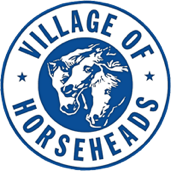 202 SOUTH MAIN STREETHORSEHEADS, NY 14845MayorKevin AdamsCLERK’S OFFICE - (607) 739-5691CLERK’S OFFICE - (607) 739-5691CLERK’S OFFICE - (607) 739-5691Deputy MayorWilliam GoodwinAttorneyJohn G. GroffVILLAGE MANAGER - (607) 739-5691VILLAGE MANAGER - (607) 739-5691VILLAGE MANAGER - (607) 739-5691TrusteesPatricia GrossClerk-TreasurerDonna DawsonFAX - (607) 739-3941FAX - (607) 739-3941FAX - (607) 739-3941Mark CroninManagerNathan Naglewww.horseheads.orgwww.horseheads.orgwww.horseheads.orgGeorge Koliwasky